Download the Q ParentConnection app from your Play Store.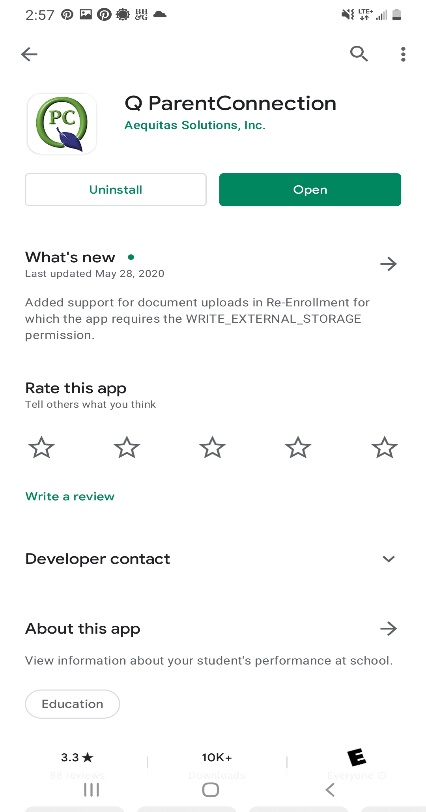 Once you have downloaded the app, you will be directed to select our school district (Sault St. Marie) by entering our State and County.  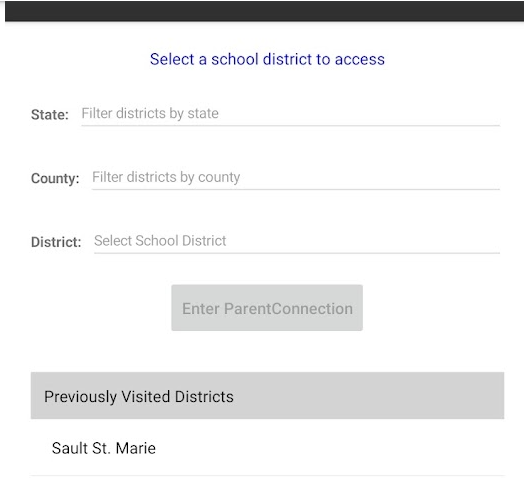 Once you have selected Sault St. Marie as your district, you will see a welcome page. Select Log In.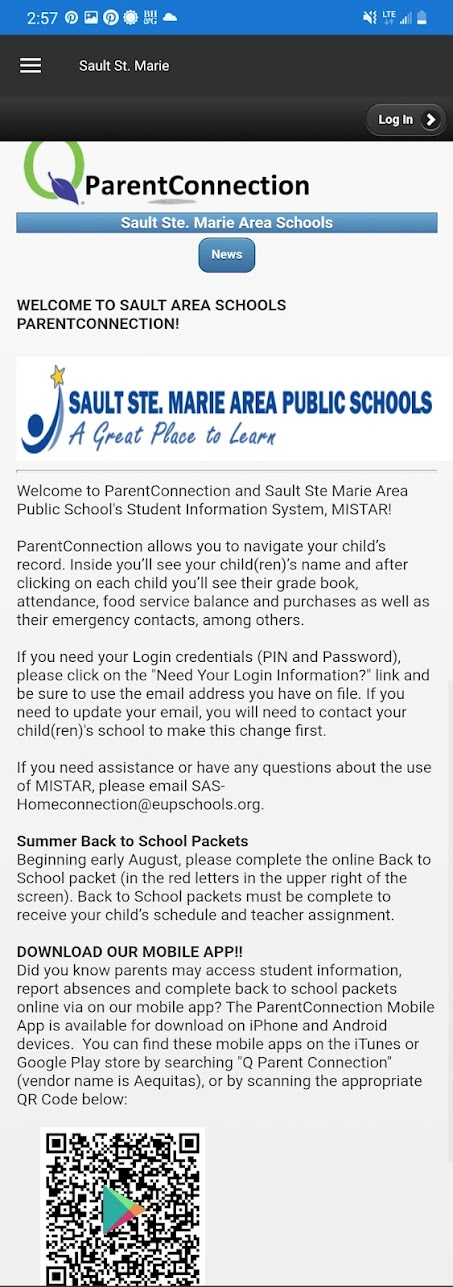 Enter your pin and password If your child is a returning student, you should have received a pin and password already.  If your child is new to the district, you should have received an email from DONOTREPLY@saultschools.org with this information. The email could be in your spam folder. If you did not receive an email, please call 906.632.5686.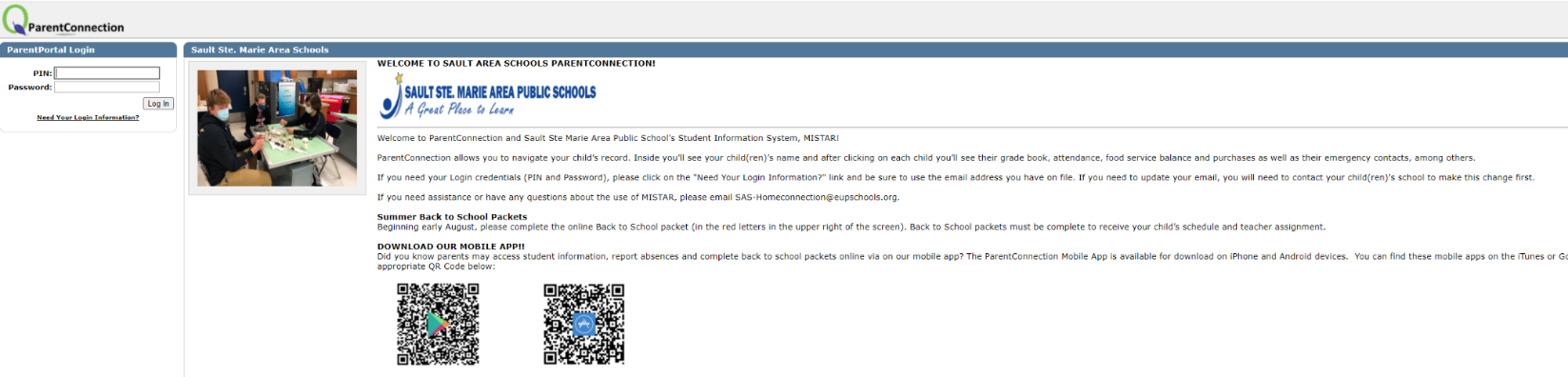  You will be able to see your student(s).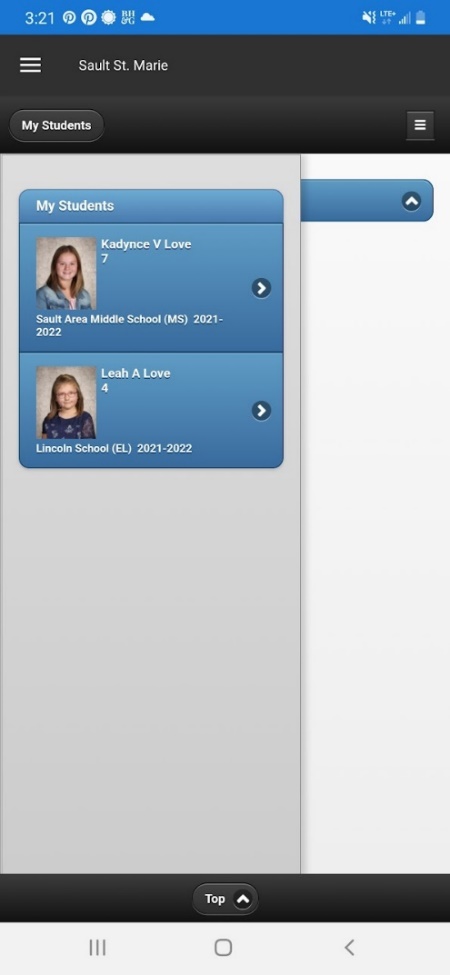 